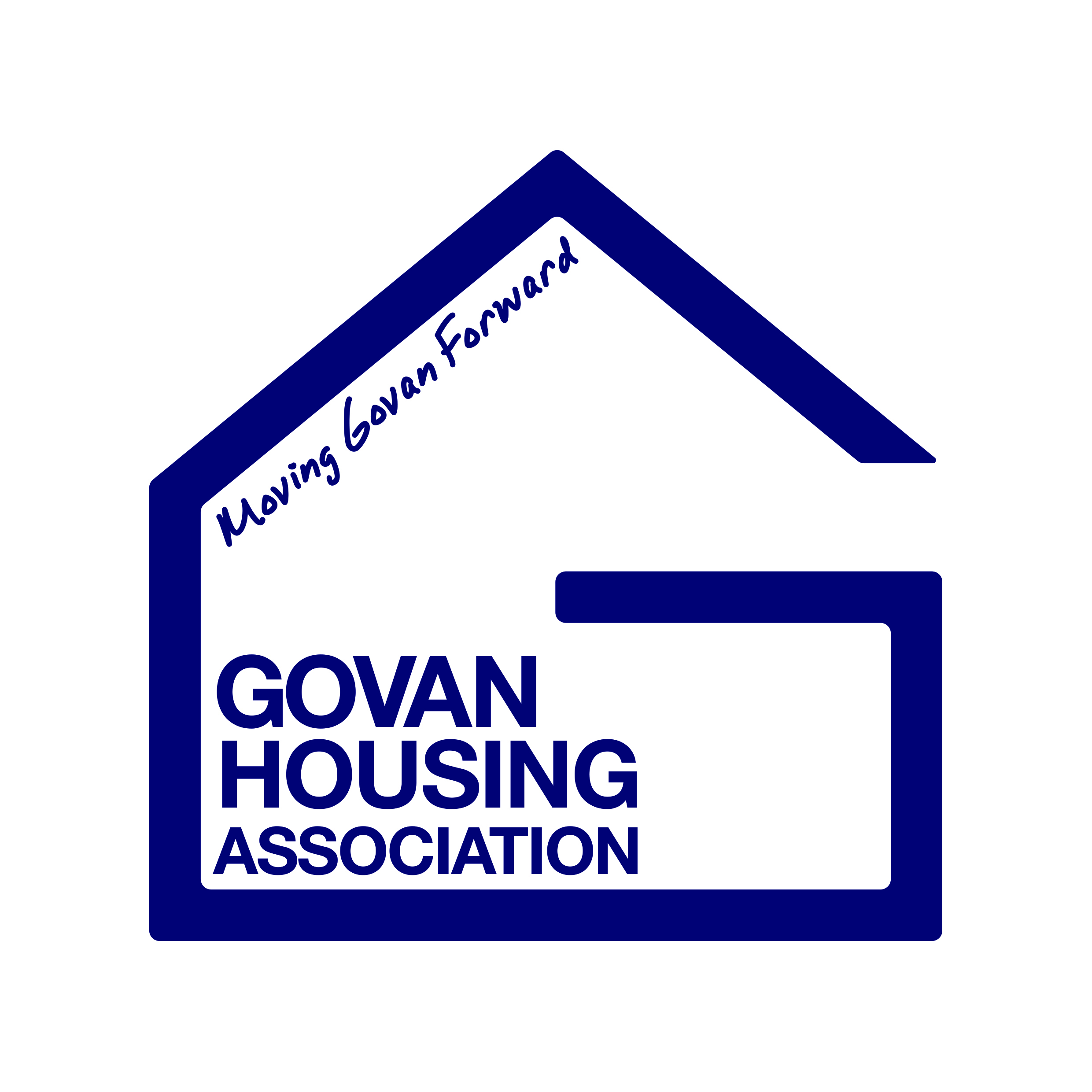 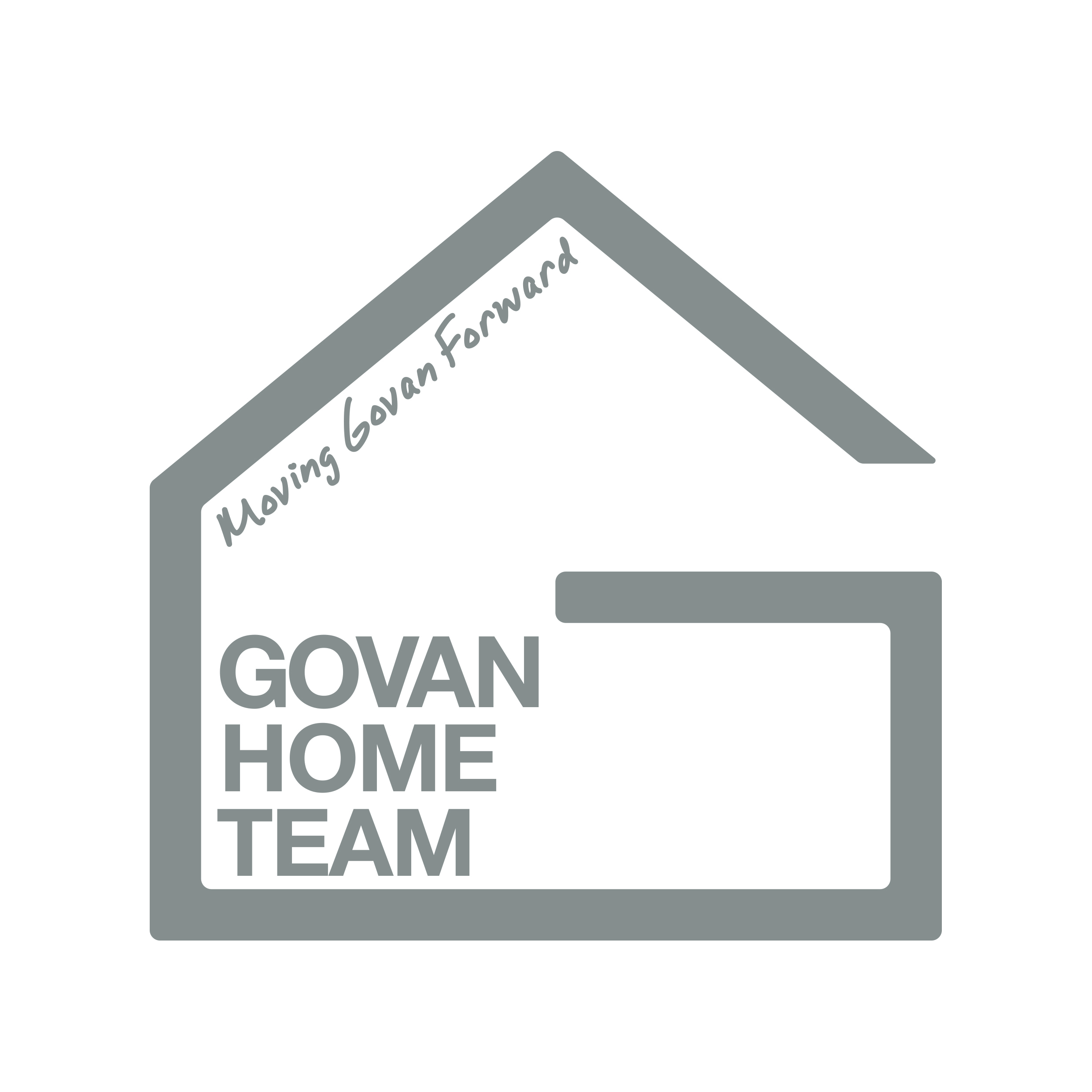 Code of Conduct for Governing Body MembersGovan Housing Association &Govan HOME TeamMarch 2019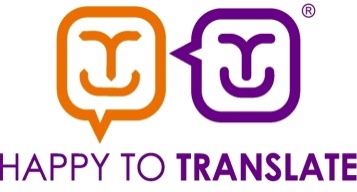 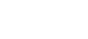 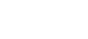 ContentsIntroduction	Who the Code applies to	How the Code Is structured	The Principles	Selflessness	Openness	Honesty	Objectivity	Integrity	Accountability	Leadership	Declaring and Managing Personal Interests	 Breach of the Code	Review	Acceptance	Appendix 1: Declaring and Managing Personal Interests		Appendix 2:  Protocol for Dealing with a Breach of the Code of Conduct	IntroductionThere are references throughout this Code of Conduct (the Code) to ‘you’ and ‘your’ which means the member of the Governing Body of Govan Housing Association or Govan HOME TEAM who has signed this Code. References to ‘we’, ‘us’ and ‘our’ mean Govan Housing Association or Govan HOME Team (whichever governing body is applicable to you).1.1 We attach the greatest importance to ensuring that high standards of governance and ethical behaviour are demonstrated by all of our people and in all of our activities.1.2 This Code of Conduct sets out the requirements and expectations which are attached to your role as a member of our Governing Body.  You have a personal responsibility to uphold the requirements of this Code.  You cannot be a member of the Governing Body if you do not agree to adopt this Code of Conduct. To confirm that you understand its requirements and accept its terms, you must review and sign this Code annually.1.3 As a Registered Social Landlord (RSL), we are required to adopt and comply with an appropriate Code of Conduct. 1.4 This Code of Conduct is an important part of our governance arrangements. Members of the Governing Body are responsible for ensuring that they are familiar with the terms of this Code and that they always act in accordance with its requirements and expectations.  Governing Body Members must always ensure their actions accord with the legal duties of the RSL and with regulatory guidance. You must also ensure you are familiar with any policies which are linked to this code.1.5 If a member of the Governing Body appears to have breached any part of this Code, the matter will be investigated in accordance with the procedures set out at (Appendix 2). A breach of this Code may result in action being taken by the Governing Body to remove the member(s) involved.Who the Code applies to2.1 This Code of Conduct applies to all elected, appointed and co-opted members of our Governing Body and its sub-committees [and to the governing bodies of all subsidiaries and members of Govan Housing Association and Govan HOME Team].How the Code is structured3.1 The Code is based on the seven principles which are recognised as providing a framework for good governance. They demonstrate honesty, integrity and probity.Each principle is described, as it applies to the activities of a RSL and its Governing Body Members, and supporting guidance is offered for each to provide more explanation of the Code’s requirements. The guidance is not exhaustive and it should be remembered that Governing Body Members and RSLs are responsible for ensuring that their conduct at all times meets the high standards that the RSL sector is recognised for upholding.The Principles4.1 The seven principles and what they mean for the purposes of this Code are:A. SelflessnessB. OpennessC. HonestyD. ObjectivityE. IntegrityF. AccountabilityG. LeadershipA.1 You must always uphold and promote our aims, objectives and values and act to ensure their successful achievement.A.2 You should exercise the authority that comes with your role as a Governing Body member responsibly and not seek to use your influence inappropriately or for personal gain or advantage.A.3 You must accept responsibility for all decisions properly reached by the Governing Body (or a sub-committee or working group with appropriately delegated responsibility) and support them at all times, even if you did not agree with the decision when it was made.A.4 If you are unable to support in public a decision that has been properly reached by the Governing Body, you should resign.A.5 You must consider the views of others and be tolerant of differences.A.6 You must not seek to use your position to influence decisions that are the responsibility of staff (e.g. granting a tenancy, ordering a repair, awarding a contract).A.7 You must not seek to use your influence for the benefit of yourself or your business interests, or the benefit of someone to whom you are closely connected or their business interests.A.8 Mobile phones should be switched off during meetings, seminars, training courses etc.B.1 You should exercise reasonable skill and care in the conduct of your duties. B.2 You should avoid any situation that could give rise to suspicion or suggest improper conduct.B.3 You must declare any personal interest(s) and manage openly and appropriately any conflicts of interest and observe the requirements of our policy on the matter.B.4 You must not accept any offers of gifts or hospitality from individuals or organisations which might reasonably create – or be capable of creating – an impression of impropriety, influence or place you under an obligation to these individuals or organisations.   You must comply with our policy on the matter.B.5 You must ensure that you are informed about the views, needs and demands of tenants and service users and that your decisions are informed by this understanding.B.6 You must ensure that the organisation is open about the way in which it conducts its affairs and positive about how it responds to requests for information.B.7 You must not prevent people or bodies from being provided with information that they are entitled to receive.C.1 You should always act in good faith when undertaking your responsibilities as a Member of our Governing Body.C.2 You should use your skills, knowledge and judgement effectively to support our activities.C.3 You should ensure that decisions are always taken and recorded in accordance with our Rules and procedures.C.4 You must ensure that the organisation has an effective policy and procedures to enable, encourage and support any staff or Governing Body member to report any concerns they have about possible fraud, corruption or other wrongdoing.C.5 You must report any concerns or suspicions about possible fraud, corruption or other wrongdoing to the appropriate senior person within the organisation in accordance with our whistleblowing policy.C.6 You must not misuse, or contribute to or condone the misuse of our resources and must comply with our policies and procedures regarding the use of its funds and resources.C.7 We forbid all forms of bribery, meaning a financial or other advantage or inducement intended to persuade someone to perform improperly any function or activity.   You are not allowed to accept or give bribes from/to anyone, and must comply with our policy on bribery.   You are also obliged to report any instances of suspected bribery within the organisation or any of its business partners.C.8 You, or someone closely connected to you (see Appendix 1, p14), cannot as a result of your role with us receive preferential treatment relating to any services provided by the organisation or its contractors/suppliers, and you should be able to demonstrate this.D.1 You must ensure that the decisions that you take are consistent with our aims and objectives and with the relevant legal and regulatory requirements (including those of the Scottish Housing Regulator, the Office of the Scottish Charity Regulator, the Financial Conduct Authority and the Care Inspectorate).D.2 You must prepare effectively for meetings and ensure you have access to all necessary information to enable you to make well-informed decisions.D.3 You must monitor performance carefully to ensure that the organisation’s purpose and objectives are achieved, and take timely and effective action to identify and address any weaknesses or failures.D.4 You should use your skills, knowledge and experience to review information critically and always take decisions in the best interests of the organisation, our tenants and our service users.D.5 You should ensure that the Governing Body seeks and takes account of additional information and external/independent advice where necessary and/or appropriate.D.6 You should ensure that effective policies and procedures are implemented so that all decisions are based on an adequate assessment of risk, deliver value for money, and ensure the financial well-being of the organisation.D.6 You should contribute to the identification of training needs, keep your housing and related knowledge up to date, and participate in training that is organised or supported by us.E.1 You must always treat your Governing Body colleagues, our staff and their opinions with respect.E.2 You must always conduct yourself in a courteous and professional manner; you must not, by your actions or behaviour, cause distress, alarm or offence.E.3 You must declare any personal interests in accordance with this Code (see Appendix 1); in the event that you have a continuing personal interest which conflicts with our activities, values, aims or objectives, you should resign.E.4 You must ensure that you fulfil your responsibilities as they are set out in the relevant role description; that you maintain relationships that are professional, constructive and that do not conflict with your role as a member of the Governing Body.E.5 You must uphold our equality and diversity, whistleblowing and acceptable use policies.E.6 You must respect confidentiality and ensure that you do not disclose information to anyone who is not entitled to receive it, both whilst you are a member of the Governing Body and after you have left.E.7 You must observe and uphold the legal requirements and our policies in respect of the storage and handling of information, including personal and financial information.E.8 You must not make inappropriate or improper use of, or otherwise abuse, our resources or facilities and must comply with our policies and procedures regarding the use of its funds and resources.E.9 You must not seek or accept benefits, gifts, hospitality or inducements in connection with your role as a member of our Governing Body, or anything that could reasonably be regarded as likely to influence your judgement. You must not benefit, or be perceived to benefit, inappropriately from your involvement with the organisation and must comply with our policies on the matter. F.1 You must observe and uphold the principles and requirements of the SHR’s Regulatory Standards of Governance and Financial Management, guidance issued by the SHR and other regulators, and ensure that our legal obligations are fulfilled.F.2 You must ensure that we have effective systems in place to monitor and report its performance and that corrective action is taken as soon as the need is identified.F.3 You should contribute positively to our activities by regularly attending and participating constructively in meetings of the Governing Body, its committees and working groups.F.4 You should always be courteous and polite and behave appropriately when acting on our behalf.F.5 You must participate in and contribute to an annual review of the contribution you have made individually to our governance.F.6 You must ensure that there is an appropriate system in place for the support and appraisal of our Senior Officer and that it is implemented effectively.F.7 You must not speak or comment in public on our behalf without specific authority to do so.F.8 You must co-operate with any investigations or inquiries instructed in connection with this Code.F.9 You recognise that the Governing Body as a whole is accountable to its tenants and service users, and you reflect this in your actions as an individual.G.1 You must ensure that our strategic aims, objectives and activities deliver good outcomes for tenants and service users. You must ensure that you make an effective contribution to our strategic leadership.  G.2 You must ensure that our aims and objectives reflect and are informed by the views of tenants and service users.G.3 You must always be a positive ambassador for the organisation.G.4 You must participate in and contribute to the annual review of the Governing Body’s effectiveness and help to identify and attain the range of skills that we need to meet our strategic objectives.G.5 You must not criticise the organisation or our actions in public.G.6 You must not criticise staff in public; any staffing related matters should be discussed privately with the Chair and/or Senior Officer.G.7 You must not use social media to criticise or make inappropriate comments about the organisation, its actions or any member of the Governing Body, staff or other partners.G.8 You must not act in a way that could jeopardise our reputation or bring us into disrepute.Declaring and Managing Personal Interests5.1	Where you have a personal, business or financial interest in any matter that is relevant to our activities or is being considered (or is likely to be considered), or you know that someone to whom you are closely connected has such an interest, you must declare it promptly and record it in our Register of Interests.5.2	You must keep your entry in the Register of Interests complete, accurate and up to date.5.3	More details and examples are included at Appendix 1.Breach of this Code6.1 Each member of the Governing Body has a personal and individual responsibility to promote and uphold the requirements of this Code.  If any member of the Governing Body believes that they may have breached the Code, or has witnessed or has become aware of a potential breach by another member, they should immediately bring the matter to the attention of the Chair.6.2 Alleged breaches of the Code of Conduct will be dealt with by the Chair, with the support of the Senior Officer where appropriate. Where the allegation of a breach is against the Chair, the Vice-Chair will be responsible for leading the investigation. The procedure for dealing with alleged breaches is described in the accompanying protocol.6.3 Each member of the Governing Body has a duty to co-operate with and contribute to any investigation relating to the Code of ConductReview7.1 This Code of Conduct was adopted by the Govan Housing Association Governing body 28 February 2019.  This Code applies to both the governing body of Govan Housing Association and the governing body of Govan HOME Team.  This Code will be reviewed by Govan Housing Association in February 2020. AcceptanceI  	have read and understood the terms of this Code of Conduct and I agree to uphold its requirements in all my activities as a member of our governing body. I am aware that I must declare and manage any personal interests. I agree to review all relevant Registers regularly to ensure that all entries relating to me are accurate.  I understand that, if I am found to have breached this Code of Conduct, action will be taken by the governing body which could result in my removal.Signed  	Date 	________________Appendix 1		Declaring and Managing Personal Interests1.	Introduction1.1	Being a member of our Governing Body is of course only one part of your life. Other aspects of your life - such as family, friends and neighbours, voluntary work, causes you support, possibly business or financial interests, possibly your own housing arrangements - may have the potential to cross over into your role as a Governing Body Member.1.2	However, as we are an organisation that works for the community [and uses public funds], it is essential that there is no conflict - and that there can be no reasonable perception of conflict - between your duties as a Governing Body Member and your personal (or personal business or financial) interests. 1.3	Any potential conflict between your position as a member of Governing Body and your other interests must be openly declared and effectively managed so as to protect the good reputation of Govan Housing Association, Govan HOME Team and the RSL sector.1.4	Where you have a personal business or financial interest in any matter that is relevant to our activities or is being considered (or is likely to be considered) or you know that someone to whom you are closely connected has such an interest, you must declare it promptly and record it in the Register of Interests. 1.5	This Appendix gives further guidance on how to declare and manage any personal (including personal business or financial) interests.2.	Examples of interests that must be declared2.1	The following are examples of the kind of interest that you must declare. Please note that this list is not exhaustive, and there may be other interests that you should also declare.Tenancy of a property (by you or someone to whom you are closely connected) of which we are the landlord.Occupancy or ownership of a property (by you or someone to whom you are closely connected) which is factored or receives property related services from us.Receipt of care or support services from us.Membership of a community or other voluntary organisation that is active in the area(s) we serve.Voluntary work with another RSL or with an organisation that does, or is likely to do, business with us.Membership of the governing body of another RSL.Being an elected member of any local authority where we are active. If you purchase goods or services from us.If you purchase goods or services from one of our approved contractors or Framework Agreement partners.Significant shareholding in a company that we do business with.Membership of a political, campaigning or other body whose interests and/or activities may affect our work or activities.Ownership of land or property in our areas of operation excluding for the purpose of your own residential use (i.e. there is no requirement for you to declare any house in which you currently live).Unresolved dispute relating to the provision of services in connection with a tenancy or occupancy agreement or a contractual dispute over the provision of goods or services with us.2.2	If you are not sure whether a certain matter needs to be declared, you must seek guidance from the Chair or CEO. If doubt remains, the advice would always to declare the matter.2.3	You should note that in some circumstances, declaration of an interest may not be sufficient, and that it may be necessary for the organisation to take additional measures to deal satisfactorily with the situation so as to protect the probity and reputations of both yourself and the organisation. 3.	Definition of 'close connection'3.1	Someone 'closely connected' to you includes family members and persons who might reasonably be regarded as similar to family members even where there is no relationship by birth or in law. 3.2	The following table outlines those who you should consider when declaring interests:Table A3.3	If you become aware of any action or involvement relating to anyone in the table then you should declare and manage this as soon as possible.      3.4 	However, we recognise that you will not always be closely acquainted with or in regular contact with all of the people listed and we do not expect you to go to unreasonable lengths to identify actions or involvement that are covered by this policy.    3.5 	Please note, we do expect you to be familiar with the actions of members of your household (Group 1) and of any other people listed in the table above with whom you are closely associated and/or in regular contact and you must take steps to identify, declare and manage these. 3.6	You are not expected to be aware of the actions of people in groups 2 and 3 that you do not have a close association and/or regular contact with.   We do not expect you to research into the employment, business interests and other activities of all persons with whom you are closely connected.3.7	In relation to 3.3 – 3.6 above, when considering your actions you should do so from the point of view of a reasonable and objective observer.     4.	Declaring personal interests4.1 	As a Governing Body Member you will be required, on appointment, to complete a form to register any personal interests that could potentially conflict with your role on the Governing body and thereafter to complete a new form (or amend the existing form) whenever there is a material change. To register a material change in personal interests, please contact the Association’s Corporate Services staff.  4.2	You must keep your entry in the Register of Interests up to date, add any new interests as soon as they arise, and amend existing interests as soon as any change takes effect. 4.3	A situation may arise where you are invited to be present at a meeting where a matter in which you have a personal (or a personal business or financial) interest is discussed. In such cases you must inform the meeting chair at the start of the meeting, or as soon as you become aware that this is the case. You would then be required to leave the meeting for the duration of the particular item. If in any doubt, you should ask the meeting chair or another senior person present for guidance.  This applies to all meetings that you attend as a member of our Governing Body – both internal and external. 4.5	Any failure to make a complete, accurate and prompt declaration - whether deliberately or through taking insufficient care - will be regarded as a breach of this Code.Appendix 2:  Protocol for Dealing with a Breach of the Code of ConductA.1 This procedure sets out the arrangements that will normally apply to potential breaches of the Code of Conduct, which are defined as follows:(a) Breaches of the Code of Conduct (the Code) that occur during a meeting and involve a member being obstructive, offensive or disregarding the authority of the Chair(b) Other complaints about the conduct of a Member of the Governing Body(c) Information that suggests that there may have been a breach of the Code by a member of the Governing Body.A.2 The Chair has delegated authority to deal with potential breaches of the Code, subject to Clause A.4 below. The Chair has delegated authority, in consultation with other office-bearers, to instruct, progress and conclude investigations carried out in accordance with this protocol.A.3 A breach of the Code is a Notifiable Event, The Chair is responsible for ensuring that the necessary notifications are made to the Scottish Housing Regulator as soon as any breach comes to light, and that the SHR’s requirements (as set out in the relevant guidance) in terms of reporting the outcome of the investigation are met.Conduct at meetingsA.4 Alleged breaches that occur during the course of a meeting (and which have not happened before) will normally be dealt with by the Chair or sub-committee Convenor, either during the meeting and/or within 24 hours of the meeting. In these circumstances, the Chair may ask the member to leave the meeting or a vote may be taken to exclude the member from the rest of the meeting. After the meeting, the Chair or sub-committee Convenor will discuss such behaviour with the member and may require the member to apologise or take such other action as may be appropriate. Where the Chair regards such behaviour as being very serious, it may also be investigated subsequently in accordance with the terms of this protocol, as will repeated incidents of a similar nature.Other ComplaintsA.5 It is recognised that potential breaches of the Code of Conduct may occur beyond Govan Housing Association’s or Govan HOME Team’s premises (e.g. whilst a Governing Body member is at an external meeting, attending a training event or conference or otherwise representing us, or whilst engaging in social networking).  Potential breaches may also involve inappropriate conduct in relation to colleagues, staff or service users. Potential breaches may also involve failure to follow the requirements of an approved policy.A.6 A potential breach of the Code, including repeated instances of poor conduct at meetings, will normally be the subject of an investigation, which will be managed by the Chair.A.7 Not all potential breaches will be the subject of complaints or allegations. Where they are, they do not have to be made in writing but the Chair and Secretary/Senior Officer should ensure that there is always a written statement of the complaint or allegation that is used as the basis for the investigation.A.8 In the event that an allegation is made anonymously, it will be investigated as thoroughly as possible, although it is recognised that it may not be possible to conclude any such investigation satisfactorily.Investigation of a potential breachA.9 Allegations of a breach should normally be made to the Chair or, where the complaint relates to the Chair, to another office-bearer. The Chair or office-bearer, in consultation with the other office-bearers, will decide whether to instruct an independent investigation or whether to carry out an internal investigation. No one who has any involvement in the complaint or the circumstances surrounding it will play any part in the investigation.A.10 A potential breach of the Code of Conduct (other than that which is being dealt with as described at A.4) will be notified to the Governing Body by the Chair within seven working days either of occurring or of receipt of the complaint.  The notice will include a report on the proposed arrangements for investigation (but will not describe the detail of the complaint) and a recommendation of a suitable person to carry out the investigation. This recommendation should be made by the Chair who may seek advice from our solicitors.A.11 All investigations will be objective and impartial. A potential breach of the Code of Conduct will normally be investigated by an independent person, unless it is decided that an internal investigation is appropriate (as set out at A9).A.12 An internal investigation will be carried out by three Members of the Governing Body, not including the Chair, who will make a report and recommendations to the Governing Body.  They will be supported in the conduct of the investigation by the Senior Officer.A.13 Where the potential breach relates to the Chair or other office bearer, an independent investigation will always be carried out.A.14 An independent investigation will normally be overseen by the Chair and one other office bearer, with support from the Senior Officer. In the event that the alleged breach relates to the Chair, one of the other office-bearers will act to fulfil the responsibilities ascribed to the Chair.A.15 The Chair and other office-bearer, with any support they feel necessary, will brief the agreed advisor/investigator and then consider their recommendations at the end of the investigation, before reporting to the Governing Body.  We will always provide the investigator with a written brief that sets out the nature of the complaint and of the investigation to be carried out, as well as a timescale for completion and reporting. The brief may refer to any action previously taken that is relevant. Investigations should not usually take more than six weeks to conclude. The advisor/investigator will normally present their report to the Governing Body.A.16 Any investigation of a potential breach should be notified to the individual concerned within seven days of the decision to investigate. The Governing Body Member must be notified in writing of the nature of the complaint and the arrangements proposed for investigation.A.17 The Governing Body Member whose conduct is being investigated will not be party to any of the discussions relating to the investigation. Any Governing Body Member who is the subject of a complaint is expected to co-operate with any investigation carried out. The Governing Body should agree to grant leave of absence to a member who is the subject of a complaint whilst an investigation is carried out.A.18 A meeting of the Governing Body will be held to consider the report and recommendations from the investigation and to determine what action should be taken against any individual who is found to have been in breach of the Code.A.19 The Governing Body will report the findings of the investigation and the proposed action to the member concerned within seven days of the meeting at which the report of the investigation was considered.A.20 Where, following an investigation, it is concluded that a serious breach has occurred, the Governing Body may require the member to stand down from their position in accordance with the Rules.A.21 If the Governing Body proposes to remove a member, following investigation, the member will have the right to address the full Governing Body before their decision is taken at a special meeting called for that purpose. Any such decision must be approved by a majority of the remaining members of the Governing Body, in accordance with Rule 44.5 Action to Deal with a BreachA.22 If, following investigation, a breach of the Code is confirmed, action will be taken in response. This action will reflect the seriousness of the circumstances.  It may take the form of some or all of the following:an informal discussion with the member concernedadvice and assistance on how his or her conduct can be improvedthe offer of training or other form of supporta formal censurea vote to remove the Member from the Governing BodyA.24 The outcome of any investigation will be notified to the Scottish Housing Regulator.DefinitionsA.25 We will regard the following actions as a “serious breach” of the Code of Conduct (this list is not exhaustive):Failure to act in our best interests and/or acting in a way that undermines or conflicts with the purposes for which we operate.Support for, or participation in, any initiative, activity or campaign which directly or indirectly undermines or prejudices our interests or those of our service users, or our contractual obligations.Accepting a bribe or inducement from a third party designed to influence the decisions we make.Consistent or serious failure to observe the terms of the Code of Conduct.Approval and ReviewA.26 This Code was approved by the Governing Body of Govan Housing Association on 28 February 2019. It will be reviewed in February 2020.---Policy Manual Section:GovernancePolicy Number:HR06Scottish Social Housing Charter Outcomes and Standards:EqualitiesCommunicationParticipationDate Approved by Governing body:28 February 2019Next Review Date:February 2020Govan Housing Association can provide this document on request, in different languages and formats, including Braille and audio formats.Group 1Members of your householdGroup 2People closely associated with youGroup 3Others you need to considerAnyone who normally lives as part of your household, whether they are related to you or not, including spouses/partners who work away from home and sons and daughters who are studying away from home Parents, parents-in-law and their partnersSons and daughters; stepsons and step-daughters and their partnersBrothers and sisters and their partnersA partner’s parent, child, brother or sisterGrandparents, grandchildren and their partnersSomeone  who is dependent on you or whom you are dependent onClose friendsOther relatives (e.g. uncles, aunts, nieces, nephews & their partners)Other friends (e.g. someone you are acquainted with socially, neighbours, business contacts/associates)